                                Liceo José Victorino Lastarria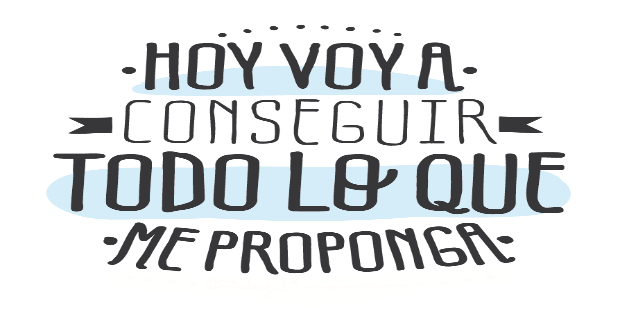                                                  Rancagua                           “Formando Técnicos para el mañana”                                   Unidad Técnico-Pedagógica TALLER DE GASTRONOMIA 2 AÑOS MEDIOS NOMBRE DEL ALUMNO:CURSO :FECHA:  Semana del 27 al 31 de julio Unidad III: Cortes básicos OA: Elabora alimentos de baja complejidad de base de la cocina internacional según la instrucción del chef, como por ejemplo cortes de verduras. Objetivo de la clase: Reconocer diferentes tipos de cortes de verduras.Actividad: Observa los siguientes tutoriales y luego ejecuta cortes básicos de la papa chips, bastón y parmentier.https://youtu.be/n9X2PLcLJUQ  corte chips https://youtu.be/L6RQTLPFigU corte bastón https://youtu.be/WI1NDKlr_rg corte parmentier Retrata haciendo dichos cortes en fotografías y envía al docente antonierb11@gmail.com  o antonieta.rivera@liceo-victorinolastarria.cl Envía  a  uno de los dos  correos 